Required Signatures: 	Adobe Signature(DEP USE ONLY)														Received:	    	                    			  								Postmarked: _______________________________								Application Number:				PART I - GENERAL INFORMATIONA.  APPLICANT INFORMATION	1.  Name of Applicant:  									___________                      Federal Employer Identification Number:  						__________**(This number must be registered at My Florida Market Place with the address the warrant will be forwarded)DUNS Number: ________________________________________________________________          (Dunn and Bradstreet Data Universal Numbering System)Population:  						        Current Operating budget:  					________(This is the operating budget for the city, county or other legally constituted governmental entity, not just the department budget.)	6. Contact Person:  				_________   Title: ________________________________                                                                                (The contact person should be someone who will be in direct contact with DEP and is responsible for administering the grant if awarded.)	    Address: Street/PO Box: 								__________________(Needs to be address registered in My Florida Market Place where warrant will be sent.           If contact is different please specify.)   City/State:  						              Zip Code: ______________________   Telephone: (    )				    FAX: (     )				    E-mail: 						________I hereby certify that the information provided in this application is true and accurate.  I further certify that I possess the authority to apply for this grant on behalf of the applicant.  _____________________________		_______________________		__________________Signature of City or County Manager		Title					Date	B.  PROJECT INFORMATION	1.	Name of Project:  	 											a. List all previous projects name(s), phase(s) and grant number(s) funded at this specific project site location and reference funding source(s) (LWCF, FRDAP, RTP and FCT grant programs).____________________________________________________________________________________________________________________________________________________________________________________________________________________________________	4)  __________________________________________________________ __________________2. 	Acreage of Project:  _________________________________________________________3.	Project Type (Check One):  Project cannot be a combination of acquisition and development			Acquisition:	 ______ 	Development:   ______	On land owned by applicant				  ______	On land leased to applicant by another public agency						Date lease expires:  _______________Development projects must be under site control (owned by deed or leased from another public agency for a minimum of 25 years from application and renewable in perpetuity. Also, if property is owned by deed or leased from any state agency, provide a letter with permission to develop on the property) by the close of the submission period, _____   _______March 26, 2018__________.  School board property is ineligible.  Include a copy of the site control documents (e.g., deed, lease, etc.).  (Please Tab as Exhibit “L”)Project Location: Street Address: _______________________________________________City 						 County 	______	 Zip Code: ______________	(If the project is not located in a city, list the city nearest to the project site.)GIS Coordinates: Latitude: ______________________ Longitude: ___________________Submit a boundary map of the project area providing a description and sketch of the project area boundaries, display known easements and be legally sufficient to identify the project area. Also, depict where and how the public will access the site, parking, etc. Plat maps may be accepted if the above criteria are identified.  Use either an 8 ½ x 11 or 11x17 map. Aerial photographs are accepted as boundary maps, as long as the boundaries are identified.                              	    						 					(Tab as Exhibit “I”)Submit color, on-site photographs for all three copies of your application, sufficient to depict the physical characteristics of the project area.        		     									(Tab as Exhibit “J”)Location map and directions: Submit a detailed road map precisely locating the project site along with clear written driving instructions from the nearest federal or state highway. NOTE: Please confirm that street names listed are the same as those posted on street signs in the area. Please do not use Map Quest or any other computer mapping program for this.			                  	          							     			(Tab as Exhibit “K”)Legislative Districts in which the Project Site is located: These should be the districts in which theproposed project site is located.  If you are not sure of the districts, contact your local office of the Supervisor of Elections.		State Senator 				  _        	 Senate District Number ________________		State Representative 			______	 House District Number ________________7.	Congressional District in which the project is located:		U.S. Congressman 			______	 Congressional District Number _________Describe the physical characteristics of the project. 1)  For Development Projects:  Provide a three (3) paragraph Project Narrative of the proposed project which includes existing and future uses, existing and proposed physical improvements, natural and historical resources, any proposed resource protection/conservation and any existing buildings on site.				    									      (Tab as Exhibit “M”)(b) Please indicate if a natural spring is located on project site:  	_____Yes	 ______No(c) Please indicate if there is public access to the park either through an existing street or easement:											_____Yes 	 ______No      	     Please describe access:2)  For Acquisition Projects: (in addition to the above information)If proposed project consist of acquiring multiple parcels or from multiple owners, identify specific order in which the parcels will be acquired to ensure that in the event that all parcels cannot be acquired, the purposes of the project can be achieved.  Also, submit an estimated value of the property being acquired.  (Ex. Tax accessed value)              		    								 (Tab as Exhibit “M”)C.  FINANCIAL INFORMATIONRefer to Chapter 62D-5.070(6), F.A.C. for complete information on match requirements and match types.    LWCF assistance is provided on a 50% matching basis.  Total Project Cost (Line F) must equal the grant request (Line A) plus the total local funds available (Line E).  This figure (Line F) should not total more than $400,000 for the purpose of this application.		1. 	LWCF Funds Requested:				Line A	$				    		2.  	Local Funds Available:          			a.	Cash:						Line B	$				         			b.  	In-Kind					Line C	$				          			c.  	Land Value					Line D	$				(Only the value of donated real property is eligible as match and applicant must NOT have taken title yet unless a waiver of retroactivity has been granted by DEP)					Total Local Funds Available				Line E	$													Sum of lines B, C, and D3.	Total Cost of Proposed Project			Line F	$														Sum of lines A and E										       (Should not total more than $400,000)										PROJECT ELEMENTS (COMPLETE FOR ALL PROJECTS, DEVELOPMENT AND ACQUISITION):  On page 7 & 8, list the Project Elements for this application.  The Project Elements are listed with the related tasks and deliverables. Primary facilities and support facilities should be listed separately. Use as many project elements and tasks needed to complete the project.Remember to include each element in your conceptual site plan.  Submit a conceptual site plan displaying the areas and facilities to be developed as proposed on page 7 & 8 of this application.  The site plan must correlate with the project boundary map and project elements.  The site plan must CLEARLY DELINEATE using color codes between facilities/opportunities currently existing, facilities proposed for funding (page 7 & 8) in this application and facilities planned for future development.  If project is an acquisition project, be sure to submit on the site plan the proposed elements to be developed as listed on page 18 of this application. Also identify different LWCF phases on the site plan and any FRDAP phases.									DEVELOPMENT PROJECTS:PRIMARY RECREATION AREAS AND FACILITIES: Primary facilities include all recreation facilities and opportunities. Primary cost must be equal to or greater than fifty percent (50%) of the total cost.  Primary examples are: beach access, picnic facilities, fishing piers, ball fields, tennis courts, trails, trailheads, shade structures for recreational facilities, etc. Enclosed structures are not eligible costs. Costs of planning and site preparation should be included within the cost of each element.  If land value is used as match, it should be included under primary cost. If this is a trail project, list the uses or types of trails. If developing one trail for multi-purposes state multi-purpose trail, but if doing several different trails list separately with each use (example: walking trail or bike trail).SUPPORT FACILITIES AND IMPROVEMENTS: Support facilities are facilities which cannot stand alone, or which would have little or no public outdoor recreational value without the primary facility. No enclosed structures are eligible except restrooms, bathhouses or restroom/concession stands. Other support examples are: parking, landscaping, and security lighting. Amenities such as benches, or bike racks will receive no points when being scored.  The enclosed structures listed above cannot be phased and must be completed with one grant. ACQUISITION PROJECTS:If acquisition project, on page 7 & 8, list the Project Elements for the acquisition phase of the project.           		   		     								(Tab as Exhibit “H”)Project Name:   ______________________________________________________________________Grantee Name:   _____________________________________________________________________The project reimbursement is limited to one (1) invoice upon completion of all Project Elements listed below and submittal of all Deliverables and required documentation identified in the table below.  Completion Documentation required prior to Reimbursement Request.Project Tasks, Deliverables and Required DocumentationPerformance Standard:  Approval of deliverables is based upon review for compliance with the requirements for funding under the Land and Water Conservation Fund Program (LWCF); approved plans and application approved for funding.INSTRUCTIONS FOR COMPLETING PROJECT WORK PLAN:DELIVERABLES/ELEMENTS/WORK TO BE COMPLETED:  Identify ALL elements that will be completed under this Agreement.DELIVERABLE/ELEMENT BUDGET AMOUNT FOR REIMBURSEMENT:  Must provide a budget for each element and identify the expense category and budget detail.  Provide description of the costs as follows:  Salaries: identify the position title, hourly rate and number of hours to complete the deliverable; Fringe benefits: identify the percentage used to calculate the fringe benefits; Contractual Services:  identify what service will be paid for under the contract for services; Equipment: the purchase of equipment is not allowed under this Agreement, the rental of equipment is the only costs allowed that are associated with equipment; Supplies and Materials: identify what supplies/materials will be purchased; Other costs: identify what other costs are being requested (such as printing costs, other costs that do not fit into the other established cost categories (salaries, fringe benefits, equipment, supplies, indirect, contractual services); Indirect Costs:  identify the percentage that is used for the indirect being claimed for reimbursement (cannot exceed 15% unless prior approval has been obtained by the Department)..  MATCH AMOUNT TO BE CLAIMED:  The same level of detail must be provided for match as for reimbursement.DOCUMENTATION/DELIVERABLES TO BE SUBMITTED UPON COMPLETION:  All of these deliverables must be submitted before final reimbursement can be processed.Completion Documentation required prior to ReimbursementPART II – EVALUATION CRITERIAGENERAL CRITERIA1.   CAPITAL IMPROVEMENT PLANA.	Is the proposed project identified, in whole or in part, in the applicant’s Capital Improvement Plan (CIP) or Schedule during the current or next three (3) fiscal years?  Provide:1)  A letter from the agency’s city or county manager certifying the five-year capital improvement schedule is officially adopted and date adopted.   Project will not receive points if letter is not submitted and does not state the date CIP was adopted. -AND- 2)  A copy of the five-year Capital Improvement Schedule included in the applicant’s adopted Local Comprehensive Plan, stating project by name, amount and year (County or City budgets are not the same as Capital Improvement Schedules) Highlight project name, amount and year.                                                                                                      (Tab as Exhibit “A”) (20 points)	      	________Yes	   ________	No-OR- B.	Is the proposed project identified as part of the plan through an adopted resolution committing the applicant to amend their Capital Improvement Plan or Schedule and complete the project should it receive program funds?	 					Provide: 1) A copy of a fully executed resolution amending the existing schedule to include the development of the proposed project.  The resolution must clearly indicate the development of the proposed project by name, year and amount, and cannot be older than 3 years.		       											  															  		  								(Tab as Exhibit “A”)	 (10 points)		________Yes	   ________	No2.   STATE COMPREHENSIVE OUTDOOR RECREATION PLANExplain how the proposed project would address one or more of the issues, recommendations or goals identified in the State Comprehensive Outdoor Recreation Plan. Use the OUTDOOR RECREATION IN FLORIDA - 2008 (Chapter 7 & 8).   Provide quotations or other appropriate references with explanations to justify the correlation. To receive points, must give a detailed explanation as to how the project meets the goals, cannot only list the goals.  																													         		  										(Tab as Exhibit “B”)	 (4 points)	B.  2008 RELATIVE NEED INDEX BY REGIONLocate the applicant’s region and circle each priority resource/facility need as proposed in the project cost on page 7 & 8 of this application which is included in the applicant’s planning region: 																												(7 points)	I	Saltwater Beach Activities* Baseball or Softball * Picnicking *Football		Outdoor Swimming Pool Use * Saltwater Non-Boat Fishing * Golf 		RV / Trailer Camping * Freshwater Boat Ramp Use * Soccer or Rugby	II	Saltwater Beach Activities * Nature Study * Historical or Archeological Sites		Baseball or Softball * Picnicking * Freshwater Boat Ramp Use * Football		Hunting * Horseback Riding * Outdoor Swimming Pool Use	III	Football * Picnicking * Nature Study * Soccer or Rugby * Baseball or Softball		Horseback Riding * Outdoor Basketball * RV / Trailer Camping 		Freshwater Boat Ramp Use * Bicycle Riding – Unpaved Trails	IV	Historical or Archeological Sites * Baseball or Softball * Football		Saltwater Beach Activities * Picnicking * Outdoor Swimming Pool Use * Outdoor 		Basketball * Nature Study * Golf * Soccer or Rugby	V	Picnicking * Football * RV / Trailer Camping * Nature Study * Baseball or Softball 		Bicycle Riding - Unpaved Trails * Outdoor Basketball * Soccer or Rugby 		Horseback Riding * Outdoor Swimming Pool Use	VI	Picnicking * RV / Trailer Camping * Football * Baseball or Softball		Outdoor Swimming Pool Use * Nature Study * Historical or Archeological Sites		Outdoor Basketball * Saltwater Beach Activities * Soccer or Rugby 	VII	RV / Trailer Camping * Picnicking * Baseball or Softball * Outdoor Swimming Pool Use		Nature Study * Freshwater Boat Ramp Use * Football * Golf * Horseback Riding		Outdoor Basketball	VIII	Picnicking * RV / Trailer Camping * Baseball or Softball * Football * Outdoor Swimming Pool Use*Saltwater Beach Activities * Golf * Outdoor Basketball * Outdoor Tennis * Soccer or Rugby	IX	Picnicking * RV / Trailer Camping * Saltwater Beach Activities * Outdoor Swimming   	Pool Use *Golf * Football * Nature Study * Baseball or Softball * Outdoor Tennis * Historical or Archeological Sites	X	Football * Golf * Baseball or Softball * Outdoor Swimming Pool Use * Picnicking * Outdoor Tennis*Saltwater Beach Activities * Outdoor Basketball * RV / Trailer Camping * Soccer or Rugby	XI	Outdoor Swimming Pool Use * Picnicking * Football * Baseball or Softball * Saltwater 	Beach Activities*Outdoor Tennis * Golf * Outdoor Basketball * Saltwater Non-Boat Fishing * RV / Trailer Camping3.   PUBLIC PARTICIPATIONIndicate which of the following apply (Check ALL that apply): (To receive points for this section any meetings, presentations, or surveys must be held in the current year or within the previous 3 years of application and each of the three meetings must be held separately to receive each set of points.  (Meetings also must be held prior to the application submittal.) 	_______A.	A pre-advertised public meeting was held solely for the purpose of discussing the proposed project. Attach a copy of the ad and proof of publication for the advertisement.  Advertisement needs to state where and when advertised.  If not advertised in a newspaper, a written explanation as to how, when and where advertised, along with a copy of notice/advertisement.																					     			 			(Tab as Exhibit “C-1”) (10 points)	________B.	The project was discussed at a regularly scheduled meeting of the applicant’s advisory board responsible for park, recreation and leisure service activities.  Provide a copy of the minutes of the advisory board meeting(s) where this project was discussed.   The board must be an appointed group of citizens, such as a parks and recreation advisory board, who would normally review projects similar to the proposed grant application. Planning and Zoning or similar boards may be used if a parks and recreation advisory board does not exist.  CITY OR COUNTY COMMISSIONS ARE NOT CONSIDERED ADVISORY BOARDS. 				   								    		 							(Tab as Exhibit “C-2”) (7 points)    	________ C.	Public input on the proposed project was obtained through presentations to community organizations, neighborhood associations and/or a written opinion survey.  Provide documentation (dated minutes from the meeting where the project was discussed, or a thank-you letter from an organization, association, etc.) showing that presentations regarding this project were made to community organizations or groups OR provide a copy of the survey, who surveyed, AND a summary of the results.  Letters of support are not acceptable to receive points. 		   															    						(Tab as Exhibit “C-3”) (4 points)4.  LINEAR PARKThe proposed project is for linear park purposes.  A linear park is defined as an active or passive outdoor recreation area of linear design that provides or connects recreation, park land, or open-space areas.				 Yes		 No							(13 points)5.  PRESERVATION PURPOSESThe proposed project is also for preservation purposes (e.g. historical, archaeological, cultural etc.).  This question addresses preservation of historic, archaeological and/or cultural sites.  Contact the Department of State at (850) 245-6333 if this applies to the proposed project.  A letter from the Department of State is required to verify a “yes” response to this question.												   											 								(Tab as Exhibit “D”) (7 points)		 Yes		 No									6.   OPERATION AND MAINTENANCE	Capability to develop, operate and maintain the project site.  Provide a brief description of how development, programming and maintenance will be provided AND an agency organizational chart (Must provide both to receive points):  																												 		 						(Check ONLY one)	_______	The applicant has a full-time recreation or park department staffed to provide facility development, programming and maintenance.  										 		  									(Tab as Exhibit “E”) (8 points)_______	The applicant has demonstrated the existence of a full-time ability to provide facility development, programming and maintenance.  										 		  						     (Tab as Exhibit “E”) (4 points)B.	DEVELOPMENT CRITERIA (COMPLETE ONLY FOR DEVELOPMENT PROJECTS)	1.	NEW DEVELOPMENTList the existing facilities/improvements on the project site. Include improvements such as baseball fields, basketball courts, trails, boat ramps, etc. (Bullet lists are encouraged. If undeveloped, state none).																																											(5 points, if undeveloped)	2.	NEW FACILITIES OR OPPORTUNITIES (Check only one)The project provides for new or additional development of recreational facilities and opportunities:_____ 3 or more facilities or opportunities					(15 points)		_____ 2 facilities or opportunities						(10 points)		_____ 1 facility or opportunity						(5 points)	3.	RENOVATION OF EXISTING FACILITIES (Check only one)The project provides renovation of existing recreational facilities for:	_____ 3 or more facilities							(13 points)		_____ 2 facilities								(9 points)		_____ 1 facility								(4 points)	4.	SUPPORT FACILITIES	The project provides new or renovated support facilities (i.e. parking, restrooms, utilities).                 										  					    									(15 points)_____ Yes		_____	No5.	ACCESS TO WATER RESOURCESThe project provides developed pedestrian access to or along water resources (i.e. trails, boardwalks, dune walkovers, etc.)						    				      										(7 points)			_____ Yes		_____	No6.	USE OF WATER RESOURCESThe project provides facilities for recreational use of water resources (boat ramps, swimming docks, fishing piers, etc.).							  				    										(12 points)_____ Yes	_____	NoINFRASTRUCTURE ASSESSMENT OF LOCAL GOVERNMENT RECREATION AND PARK DEPARTMENT FACILITY NEEDS IN THE STATE OF FLORIDAList the facilities provided by the project which are identified in the priority ranked index clusters of outdoor facilities needs for renovation and/or new construction identified within the applicant’s population density as set forth in the Department’s study.  The study entitled “Infrastructure Assessment of Local Government Recreation and Park Department Facility Needs in the State of Florida” has an effective date of December 1995. (See attached pages 21-25 for Priority Ranked Index Clusters.  										  																		    		(12 points)B.	The proposed project, in whole or in part, addresses the highest priority of infrastructure funding needs for the applicant’s population density as set forth in the study titled “Infrastructure Assessment of Local Government Recreation and Park Department Facility Needs in the State of Florida” has an effective date of December 1995.  Use the table below to determine in which priority funding need ranking the project falls. (Check ONLY one):		    		_________Highest Priority Funding Need 				(13 points)			_________Second Highest Priority Funding Need 			 (8 points)                             		Population Density 1 - Population Under 10,0001							Construction							2							Renovation							Population Density 2 - Population 10,000 to 24,999Rank							Funding							1							Renovation							2							Construction							Population Density 3 - Population 25,000 to 49,999Rank							Funding					1							Construction							2							Renovation							Population Density 4 - Population 50,000 to 99,999Rank							Funding							1							Construction			2							Renovation							Population Density 5 - Population 100,000 and OverRank							Funding							1							Renovation							2							Construction							Source: The 1995 Infrastructure Assessment of Local Government Recreation and Park Department Facility Needs in the State of FloridaC.  ACQUISITION CRITERIA (COMPLETE ONLY FOR ACQUISITION PROJECTS)FLORIDA NATURAL AREAS INVENTORYThe project provides protection of any resources in the Florida Natural Areas Inventory.  List the protected resources below and provide a letter from the Florida Natural Areas Inventory (FNAI).  (850) 224-8207			  	(Tab as Exhibit “F”)	 (13 points)_____	Yes	_____	No2.	WATER FRONTAGEThe project provides frontage on wetlands or water bodies such as rivers, lakes or oceans._____	Yes	_____	No								(6 points)3.	INFRASTRUCTURE ASSESSMENT OF LOCAL GOVERNMENT RECREATION AND PARK DEPARTMENT FACILITY NEEDS IN THE STATE OF FLORIDAList all the facilities which will be developed for this project.  Only facilities identified in the top three priority ranked index clusters of outdoor facilities needs for new construction identified within the applicant’s population density as set forth in the Department’s study entitled “Infrastructure Assessment of Local Government Recreation and Park Department Facility Needs in the State of Florida”, effective December 1995, will receive these points. (Priority ranked index clusters are attached as pages 19-23).  Along with the site plan submitted in Exhibit H, submit a timeline for the planned development of the acquisition project.  																 							(Tab as Exhibit “H”)	 (15 points)4.	NEEDED RECREATIONAL ACREAGE: (Provide excerpts from your local comprehensive plan.  Include data on current park acreage, standards and identified needs.)A.  Describe how the project provides for identified need(s) for additional park acreage pursuant to the applicant’s adopted local comprehensive plan.  Provide the needed amount of acreage as listed in the local comprehensive plan and the total acreage the local government already has under its control.  _________Needed acres/Person and __________Total Acreage Under Local ControlProvide a copy of the applicant’s local comprehensive plan as supporting back-up documentation and highlight the information that pertains to this section.					(Tab as Exhibit “G”)	 (15 points)B.   Describe how the project provides for needed distribution of park acreage pursuant to the applicant’s adopted local comprehensive plan.			    	     						   												(8 points)	5.  CAPITAL IMPROVEMENT PLANA.	Is the proposed development of the property identified in the applicant’s Capital Improvement Plan (CIP) or Schedule during the current or next three (3) fiscal years?  Provide: A letter from the agency’s city or county manager certifying the five-year Capital Improvement Schedule is officially adopted and date adopted.  Project will not receive points if letter is not submitted and does not state the date CIP was adopted. -AND-2)	A copy of the five-year Capital Improvement Schedule included in the applicant’s adopted Local Comprehensive Plan, stating project by name, amount and year (County or City budgets are not the same as Capital Improvement Schedules) Highlight project name, amount and year. 																				     				(Tab as Exhibit “A”) (6 points)		______   Yes		______   No	-OR-B.	Is the proposed development of the property included as part of the plan through an adopted resolution committing the applicant to amend their CIP and develop the property should it receive program funds?Provide:   A copy of a fully executed resolution amending the existing schedule to include the development of the proposed project.  The resolution must clearly indicate the development of the proposed project by name, year, and amount and cannot be older than 3 years. 		______   Yes		______   No							   (Tab as Exhibit “A”) (3 points)Outdoor Facility Needs Ranked by Priority Index: Population Density 1Rank		Renovation				Construction	    	 Facility					Facility1		Playgrounds				Baseball Fields					Cluster I2		Support Facilities				Softball Fields3		Tennis Courts				Playgrounds					Cluster II4		Rest Rooms				Rest Rooms5		Picnic Facilities				Support Facilities6		Baseball Fields				Soccer Fields7		Basketball Courts				Basketball Courts					Cluster III8		Softball Fields				Bike Trails9		Swimming Pools				Swimming Pools10		Boating Facilities				Tennis Courts	11		Fishing Piers				Picnic Facilities	12		Camping				Handball Courts	13		Handball Courts				Fishing Piers					Cluster IV14		Football Fields				Football Fields15		Soccer Fields				Boating Facilities16		Beach Access				Exercise Trails17		Historical Facilities			Camping18		Shuffleboard Courts			Beach Access					Cluster V19		Nature Trails				Historical Facilities20		Other					Shuffleboard Courts21		Golf Courses				Nature Trails	22		Bike Trails				Golf Courses	23		Exercise Trails				Hiking Trails24		Hiking Trails				Horse Trails					Cluster VI25		Horse Trails				OtherPopulation Density 1 - Population for under 10,000Outdoor Facility Needs Ranked by Priority Index: Population Density 2Rank		Renovation				Construction	     	Facility	 				Facility1		Rest Rooms				Support Facilities					Cluster I2		Support Facilities				Rest Rooms3		Playgrounds				Playgrounds4		Baseball Fields				Softball Fields5		Tennis Courts				Soccer Fields					Cluster II6		Softball Fields				Baseball Fields7		Basketball Courts				Basketball Courts	8		Boating Facilities				Picnic Facilities					Cluster III9		Swimming Pools				Swimming Pools10		Picnic Facilities				Football Fields11		Soccer Fields				Tennis Courts12		Exercise Trails				Handball Courts13		Football Fields				Nature Trails					Cluster IV14		Shuffleboard Courts			Bike Trails15		Handball Courts				Boating Facilities16		Beach Access				Other17		Fishing Piers				Exercise Trails18		Camping				Golf Courses					Cluster V19		Bike Trails				Hiking Trails20		Nature Trails				Fishing Piers21		Other					Camping22		Golf Courses				Beach Access	23		Hiking Trails				Historical Facilities24		Historical Facilities			Horse Trails					Cluster VI25		Horse Trails				Shuffleboard Courts	Population Density 2 – Population from 10,000 to 24,999Outdoor Facility Needs Ranked by Priority Index: Population Density 3Rank		Renovation			Construction	     	Facility				Facility1		Rest Rooms			Baseball Fields					Cluster I2		Playgrounds			Soccer Fields3		Support Facilities			Support Facilities4		Tennis Courts			Softball Fields					Cluster II5		Baseball Fields			Playgrounds		6		Basketball Courts			Boating Facilities	7		Beach Access			Football Fields8		Swimming Pools			Tennis Courts					Cluster III9		Soccer Fields			Rest Rooms	10		Picnic Facilities			Picnic Facilities11		Football Fields			Basketball Courts	12		Softball Fields			Other						Cluster IV13		Boating Facilities			Exercise Trails14		Exercise Trails			Bike Trails		15		Handball Courts			Nature Trails		16		Other				Camping		17		Golf Courses			Handball Courts	18		Shuffleboard Courts		Historical Facilities				Cluster V19		Fishing Piers			Swimming Pools	20		Bike Trails			Hiking Trails		21		Hiking Trails			Golf Courses		22		Nature Trails			Beach Access	23		Camping			Fishing Piers		24		Historical Facilities		Horse Trails					Cluster VI25		Horse Trails			Shuffleboard CourtsPopulation Density 3 - Population from 25,000 to 49,999Outdoor Facility Needs Ranked by Priority Index: Population Density 4Rank		Renovation			Construction	     	Facility				Facility1		Playgrounds			Soccer Fields				Cluster I2		Rest Rooms			Playgrounds3		Support Facilities			Picnic Facilities				Cluster II4		Tennis Courts			Baseball Fields5		Soccer Fields			Support Facilities6		Baseball Fields			Swimming Pools7		Swimming Pools			Softball Fields8		Exercise Trails			Basketball Courts				Cluster III9		Softball Fields			Rest Rooms10		Basketball Courts			Other11		Handball Courts			Exercise Trails				Cluster IV12		Picnic Facilities			Golf Courses	13		Boating Facilities			Tennis Courts14		Beach Access			Boating Facilities15		Fishing Piers			Fishing Piers	16		Shuffleboard Courts		Football Fields17		Football Fields			Handball Courts18		Golf Courses			Bike Trails				Cluster V19		Nature Trails			Nature Trails20		Other				Hiking Trails21		Bike Trails			Horse Trails22		Camping			Beach Access23		Hiking Trails			Camping24		Historical Facilities		Historical Facilities			Cluster VI25		Horse Trails			Shuffleboard CourtsPopulation Density 4 - Population from 50,000 to 99,999Outdoor Facility Needs Ranked by Priority Index: Population Density 5Rank		Renovation			Construction	     	Facility				Facility1		Support Facilities			Support Facilities					Cluster I2		Rest Rooms			Baseball Fields					Cluster II3		Playgrounds			Playgrounds4		Tennis Courts			Softball Fields5		Swimming Pools			Rest Rooms					Cluster III6		Boating Facilities			Soccer Fields7		Basketball Courts			Picnic Facilities8		Golf Courses			Bike Trails9		Softball Fields			Swimming Pools10		Picnic Facilities			Exercise Trails11		Historical Facilities		Hiking Trails					Cluster IV12		Baseball Fields			Other13		Fishing Piers			Golf Courses	14		Exercise Trails			Camping15		Soccer Fields			Beach Access16		Handball Courts			Historical Facilities17		Camping			Tennis Courts	18		Football Fields			Basketball Courts					Cluster V19		Nature Trails			Boating Facilities20		Beach Access			Fishing Piers	21		Bike Trails			Football Fields22		Other				Nature Trails	23		Hiking Trails			Handball Courts24		Horse Trails			Horse Trails					Cluster VI25		Shuffleboard Courts		Shuffleboard CourtsPopulation Density 5 - Population for 100,000 & Over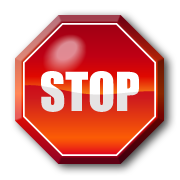 Note:  Please fill out the forms, save, print and attach to the application, if not attached the project will be deemed ineligible, this is required information provided by the National Park Service to proceed with federal funding. NEW FEDERALWEBSITE ADDRESSDO NOT PROCEED to the federal website:https://www.nps.gov/subjects/lwcf/lwcf-forms.htmto Complete the LWCF Proposal Description and Environmental Screening Form (PD/ESF)without reading these INSTRUCTIONS FIRST:Complete the listed information only for the PD/ESF form:Cover PageStep 1Step 2 (DO NOT Complete Section C)Step 2 (Complete all of Section D)Proceed to Steps 5 – 7*Fill out Federal form 424A for Acquisition Projects   Reference Instructions, if neededFill out Federal form 424C for Construction Projects Reference Instructions, if needed*If on Step 7 you check CE, you must provide # and an explanation.		(Tab as Exhibit “N”)  CONTACT FOR ADDITIONAL INFORMATION:ATTACHMENT LAND AND WATER CONSERVATION FUND PROGRAM (LWCF)GRANT APPLICATION PACKET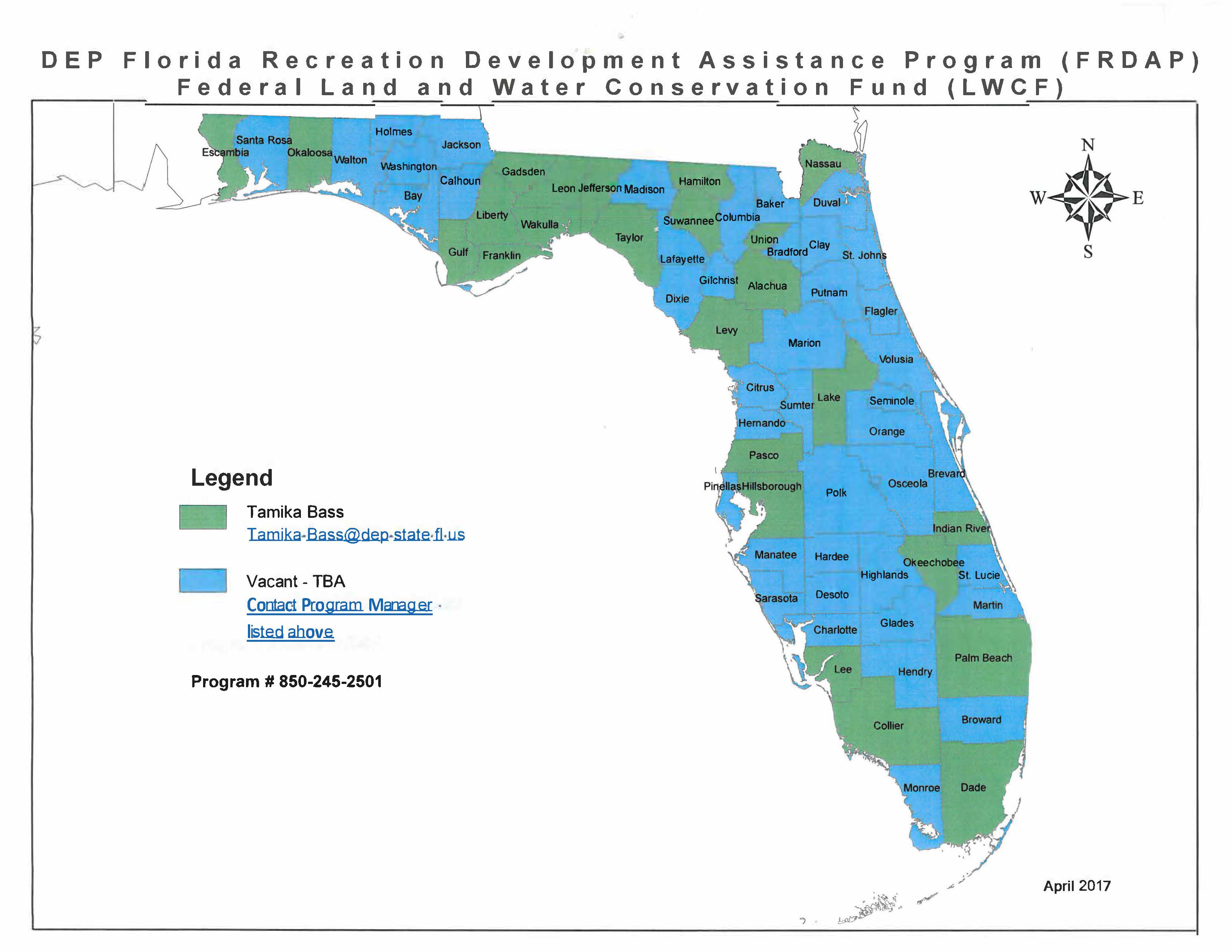 Task #1:Development of: _________________________Amount of Costs to be Paid with Grant Funds Amount of Costs to be Paid with Grantee MatchDeliverables and Documentation To Be Submitted Upon Completion And Before Reimbursement Can Be Approved (List each Primary facilities)(List each Support facilities)*All work will be completed in accordance with the approved plans.Provide Budget DetailProvide Budget DetailProject Completion CertificationFinal as-built site planFlorida Recreation and Parks Inventory FormColor Photographs of ProjectNotice of Limitation of UseBoundary SurveyTOTALS:$$Rank					                        Funding 	                                                              Contact Phone A. LWCF Application Information & Help B. LWCF Administrative Rule https://floridadep.gov/ooo/land-and-recreation-grants C. Statewide Comprehensive Outdoor Recreation Plan (SCORP) www.dep.state.fl.us/parks/planning  D. State Lands, Bureau of Appraisal E. Recreation Accessibility and Safety Program Manager, Florida Park Service F. Office of Greenways & Trails and the Florida Statewide Greenways & Trails Plan 850/245-2501 850/245-2501 850/245-3051 850/245-2555 850/245-3031 850/245-2052 